Attendance:                                                                                                                         Absence:David Simsarian, Director, Business Technology,                                                             Terry M. Hayes, Representative, Maine State LegislatureAnne Head, Commissioner, Professional and Financial Regulation                                  Michael D. Thibodeau, Senator, Maine State Legislature                                                                                                                                                                                                                                                           Randy Chenard, SIM Program Director , DHHS                                                               Richard Rosen, Deputy Commissioner, DAFS                                                                                                                                             Kevin S. Flanigan, MD, Medical Director, OMS/DHHS                                                  Holly Lusk, Senior Policy Advisor, Governor’s Office, Chair                                          Jim Leonard, Deputy Director, OMS/DHHS                                                                                                                                                                                                                  Stefanie Nadeau, Director, OMS/ DHHS                                                                                                                                                                               Mary Mayhew, Commissioner, DHHS                                                                                                                                                                                                                                                                                                                                                                            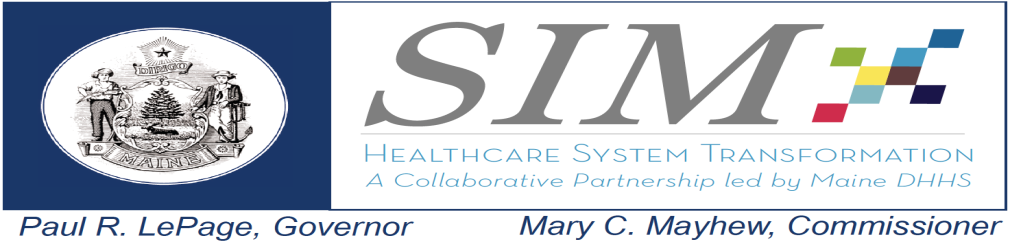 SIM Leadership TeamFriday, Jan. 16th  201512:00 p.m.-1:30p.m.Main Conference Room221 State StreetAgendaDiscussionNext StepsReview and acceptance of December SIM Maine Leadership Team minutes Minutes were accepted with a few revisions. Sybil will revise the December minutesSIM December Steering Committee ReportObjective:  Review the December SIM Steering Committee ReportDr. Flanigan discussed topics reviewed in the December Steering Committee. Based on the MLT’s discussion in December around data infrastructure and leveraging the Steering Committee’s membership to move that discussion forward, it was placed on the Steering Committee agenda. Dr. Flanigan said the participants were very open to further discussion.  Shaun Alfreds of HealthInfoNet had volunteered to share work done cataloguing data sources by HIN in 2009, with Randy and Dr. Flanigan to ultimately be shared with the Steering Committee. Stefanie stated that she wanted to make sure that MHDO was at the table for any discussions. Randy said he would reach out to Karynlee and invite her to the next Steering Committee meeting. Jim expressed concerns about the workgroup and/or discussions being led by a vendor. Dr. Flanigan stated that the work would be directed by the Steering Committee. Dr. Flanigan also informed the MLT of that consumers are pushing for greater individual participation in SIM Leadership. Dave pointed out that there were consumer representatives on the Steering Committee and in different subcommittees. Dr. Flanigan said he is not sure where the discussion is leading but there will be a Meaningful Consumer Involvement presentation at the SIM Annual Meeting. Randy will invite Karynlee to participate in the next Steering Committee meeting.